Name of activity: Career Counselling and Mock InterviewCategory: Career CounsellingTopic: Career Counselling and Mock InterviewOrganising unit: Jointly organised by the Placement Cell of RKSMVV and Magic Bus India Foundation Date: 26.06.2023 and 27.06.2023Time: 11:00 am to 04:00 pmVenue: Room No. 8, RKSMVVName of resource person/s (with designation): Rounak Ghosh (Placement Manager)Debarati Kar  (Trainer cum counsellor), Soumita Mondal (Trainer cum counsellor), Sougata Majumder (Trainer cum counsellor)Sourav Pal (District Livelihood Manager)Number of participants: 45Brief description of the event This Career Counselling and Mock Interview programme was held from 26th June, 2023 to 27th June, 2023. 45 students of 5th Semester had joined the programme. Rounak Ghosh (Placement Manager), Debarati Kar  (Trainer cum counsellor), Soumita Mondal (Trainer cum counsellor), Sougata Majumder (Trainer cum counsellor), Sourav Pal (District Livelihood Manager) arranged Career Counselling and Mock Interview for the students. Programme OutcomeThey also selected 28 students for their one-week Connect With Work (CWW) Programme and 14 students for their 45-day Skill Programme based on this Mock interview taken by them. On successful completion of this course, Magic Bus India Foundation will assure the students with placement support in different reputed companies. Photos: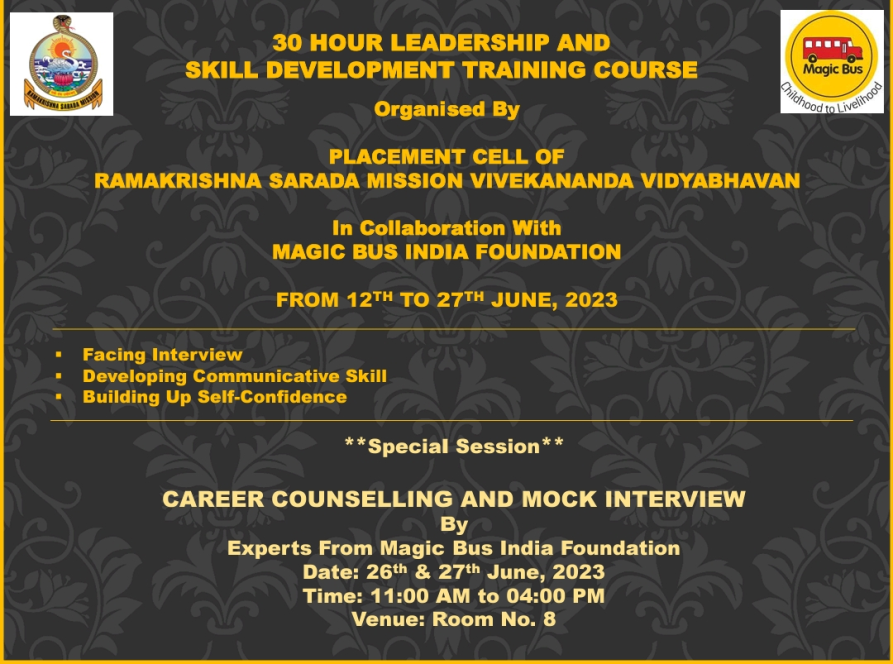 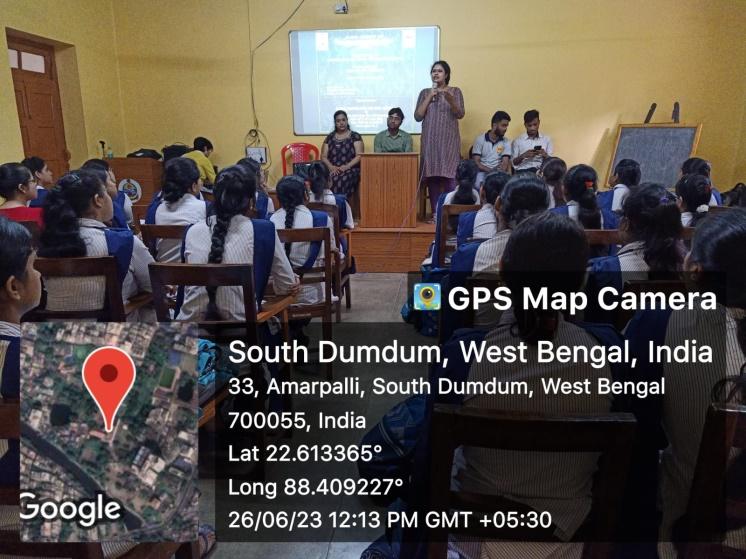 